ПРОЕКТ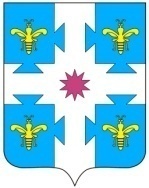 О выявлении правообладателя ранееучтенного объекта недвижимости      В соответствии со статьей 69.1 Федерального закона от 13.07.2015. №218-ФЗ «О государственной регистрации недвижимости», администрация Козловского муниципального округа Чувашской Республики  п о с т а н о в л я е т:      1. В отношении здания с кадастровым номером: 21:12:160801:84,  расположенного по адресу: Чувашская Республика - Чувашия, р-н Козловский, д.Тоганашево, ул.К.Иванова, д.63, площадью 51,6 кв.м. в качестве его правообладателя, владеющим данным объектом недвижимости на праве собственности, выявлен Артемьев Геннадий Григорьевич 01.01.1935 года рождения, место рождения – дер. Тоганашево Козловского района Чувашской Республики, паспорт гражданина Российской Федерации серия ** ** номер ****** выдан Отделом внутренних дел Козловского района Чувашской Республики 00.00.2000, СНИЛС 000-000-000 00.      2. Право собственности Артемьева Геннадия Григорьевича на здание, указанного в пункте 1, подтверждается Постановлением Главы Тюрлеминской сельской администрации Козловского района Чувашской Республики oт 07.04.1994 №122 «О закреплении земельного участка».3. Сектору земельных и имущественных отношений администрации Козловского муниципального округа Чувашской Республики направить в орган регистрации прав заявление о внесении в Единый государственный реестр недвижимости сведений о выявлении правообладателя ранее учтенного объекта недвижимости в течение 5 рабочих дней со дня принятия настоящего постановления.4. Настоящее постановление вступает в силу со дня его подписания.5. Контроль за исполнением настоящего постановления возложить на сектор земельных и имущественных отношений администрации Козловского муниципального округа Чувашской Республики.ГлаваКозловского муниципального округа Чувашской Республики                                                                                А.Н. ЛюдковЧĂваш РеспубликиКуславкка МУНИЦИПАЛЛА ОКРУГĔНАдминистрацийĔЙЫШĂНУЧувашская республикаАДМИНИСТРАЦИЯКозловского муниципального округаПОСТАНОВЛЕНИЕ___.____.2024_____ №___.___.2024  № ____Куславкка хулиг. Козловка